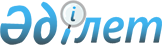 О внесении изменений и дополнений в приказ Министра финансов Республики Казахстан от 30 декабря 2008 года № 644 "Об утверждении Правил составления и представления бюджетной отчетности уполномоченными органами по исполнению бюджета"
					
			Утративший силу
			
			
		
					Приказ Министра финансов Республики Казахстан от 13 ноября 2013 года № 523. Зарегистрирован в Министерстве юстиции Республики Казахстан 11 декабря 2013 года № 8947. Утратил силу приказом Заместителя Премьер-Министра Республики Казахстан - Министра финансов Республики Казахстан от 31 июля 2014 года № 324      Сноска. Утратил силу приказом Заместителя Премьер-Министра РК - Министра финансов РК от 31.07.2014 № 324 (вводится в действие по истечении десяти календарных дней после дня его первого официального опубликования).      ПРИКАЗЫВАЮ:



      1. Внести в приказ Министра финансов Республики Казахстан от 30 декабря 2008 года № 644 «Об утверждении Правил составления и представления бюджетной отчетности уполномоченными органами по исполнению бюджета» (зарегистрированный в Реестре государственной регистрации нормативных правовых актов за № 5489) следующие изменения и дополнения:



      в Правилах составления и представления бюджетной отчетности уполномоченными органами по исполнению бюджета, утвержденных указанным приказом:



      наименование главы 1 изложить в следующей редакции:

      «Раздел 1. Общие положения»;



      пункт 1 изложить в следующей редакции:

      «1. Настоящие Правила определяют формы, периодичность, сроки, порядок составления и представления бюджетной отчетности уполномоченных органов по исполнению бюджета, включающей следующие виды отчетов:

      об исполнении республиканского, соответствующих местных бюджетов, государственного и консолидированного бюджетов (далее - отчеты об исполнении бюджета);

      о движении денег на контрольном счете наличности Национального фонда Республики Казахстан;

      об исполнении планов поступлений и расходов денег от реализации государственными учреждениями товаров (работ, услуг) по государственному, республиканскому и местным бюджетам;

      о поступлении и расходовании денег от спонсорской и благотворительной помощи по государственному, республиканскому и местным бюджетам;

      о движении средств в иностранной валюте;

      о кредиторской задолженности государственного, республиканского и местных бюджетов;

      о дебиторской задолженности государственного, республиканского и местных бюджетов.»;



      наименование главы 2 изложить в следующей редакции:

      «Раздел 2. Порядок составления и представления отчета об исполнении бюджета»;



      наименование главы 3 изложить в следующей редакции:

      «Раздел 3. Порядок составления и представления отчета о движении денег на контрольном счета наличности Национального фонда Республики Казахстан»;



      наименование главы 4 изложить в следующей редакции:

      «Раздел 4. Порядок составления и представления отчета об исполнении планов поступлений и расходов денег от реализации товаров (работ, услуг), о поступлении и расходовании денег от спонсорской и благотворительной помощи, о движении средств в иностранной валюте по государственному, республиканскому и местным бюджетам»;



      пункты 66, 67, 68 изложить в следующей редакции:

      «66. По состоянию на 1 июля и 1 января нового финансового года местные уполномоченные органы области, города республиканского значения, столицы по исполнению бюджета и ведомство на основании данных балансов администраторов бюджетных программ составляют отчеты об исполнении планов поступлений и расходов денег от реализации товаров (работ, услуг) и о поступлении и расходовании денег от спонсорской и благотворительной помощи, отчет о движении средств в иностранной валюте по местным и республиканскому бюджетам, по формам, согласно приложениям 10, 11 и 20 к настоящим Правилам и представляют:

      1) местные уполномоченные органы области, города республиканского значения, столицы по исполнению бюджета – ведомству:

      по состоянию на 1 июля - не позднее 10 числа второго месяца, следующего за отчетным периодом, по состоянию за истекший финансовый год - не позднее 15 числа второго месяца, следующего за отчетным финансовым годом;

      2) ведомство – структурному подразделению центрального уполномоченного органа по исполнению бюджета, ответственному за формирование отчета об исполнении государственного бюджета, отчеты об исполнении планов поступлений и расходов денег от реализации товаров (работ, услуг) и о поступлении и расходовании денег от спонсорской и благотворительной помощи по республиканскому и местному (в разрезе областей) бюджетам:

      по состоянию на 1 июля текущего финансового года - не позднее 20 числа второго месяца, следующего за отчетным периодом, по состоянию за истекший финансовый год - не позднее 1 числа третьего месяца, следующего за отчетным финансовым годом.

      67. Местные уполномоченные органы по исполнению нижестоящего бюджета представляют местному уполномоченному органу по исполнению вышестоящего бюджета отчеты об исполнении планов поступлений и расходов денег от реализации государственными учреждениями товаров (работ, услуг), остающихся в их распоряжении, о поступлении и расходовании денег от спонсорской и благотворительной помощи, о движении средств в иностранной валюте в сроки, устанавливаемые последним.

      68. Отчеты об исполнении планов поступлений и расходов денег от реализации товаров (работ, услуг), о поступлении и расходовании денег от спонсорской и благотворительной помощи, о движении средств в иностранной валюте представляются в полном объеме посредством ИС с подтверждением отчетных данных на бумажном носителе в агрегированном формате (без данных по спецификам экономической классификации расходов бюджета) и сопроводительным письмом с пояснительной запиской, излагающей основные факторы, повлиявшие на движение денег, связанных с реализацией товаров (работ, услуг), полученных в виде спонсорской и благотворительной помощи и на движение средств в иностранной валюте.»;



      пункт 69 исключить;



      пункт 70 изложить в следующей редакции:

      «70. Структурное подразделение центрального уполномоченного органа по исполнению бюджета, ответственное за формирование отчета об исполнении государственного бюджета, на основании отчетов, представленных ведомством формирует отчеты об исполнении планов поступлений и расходов денег от реализации товаров (работ, услуг), и о поступлении и расходовании денег от спонсорской и благотворительной помощи по государственному, республиканскому и местным бюджетам (свод), по формам, согласно приложениям 10 и 11 к настоящим Правилам (без утверждения подписями).»;



      дополнить пунктом 75-1 следующего содержания:

      «75-1. Отчет о движении средств в иностранной валюте составляется по форме (4-в сводная), согласно приложению 20 к настоящим Правилам, и заполняется следующим образом:

      в графах 1 и 2 указываются код и наименование администратора бюджетных программ;

      в графе 3 указывается остаток средств в иностранной валюте на начало года;

      в графе 4 указывается сумма поступлений денег за отчетный период текущего финансового года, с нарастающим итогом с начала года;

      в графе 5 – указывается курсовая разница;

      в графе 6 – сумма поступивших бюджетных средств для конвертации;

      в графе 7 – сумма граф 3, 4, 5, 6; 

      в графах 8 и 9 указываются код и наименование специфики экономической классификации расходов бюджета;

      в графе 10 указывается сумма произведенного расходования денег за отчетный период текущего финансового года, с нарастающим итогом с начала года;

      в графе 11 указывается сумма, перечисленная в доход бюджета;

      в графе 12 указываются прочие перечисления;

      в графе 13 указывается остаток средств в иностранной валюте на конец отчетного периода.»;



      наименование главы 5 изложить в следующей редакции:

      «Раздел 5. Порядок составления и представления отчетов о кредиторской задолженности государственного, республиканского и местных бюджетов»;



      пункт 80 изложить в следующей редакции:

      «80. Отчеты о кредиторской задолженности представляются ежеквартально:

      оперативные - по состоянию на 1 апреля и 1 октября:

      1) местными уполномоченными органами области, города республиканского значения, столицы по исполнению бюджета ведомству - не позднее 17 числа месяца, следующего за отчетным периодом;

      2) ведомством - структурному подразделению центрального уполномоченного органа по исполнению бюджета, ответственному за формирование отчета об исполнении государственного бюджета отчеты о кредиторской задолженности республиканского и местного (сводный отчет о кредиторской задолженности областных бюджетов, бюджета города республиканского значения и столицы) бюджетов и кредиторской задолженности, образовавшейся за счет прочих средств - не позднее 23 числа месяца, следующего за отчетным периодом;

      сверенные с данными бухгалтерских балансов - по состоянию на 1 июля и 1 января:

      1) местными уполномоченными органами области, города республиканского значения, столицы по исполнению бюджета ведомству - не позднее 10 числа второго месяца, следующего за отчетным периодом, за отчетный финансовый год – до 15 числа второго месяца, следующего за отчетным финансовым годом;

      2) ведомством - структурному подразделению центрального уполномоченного органа по исполнению бюджета, ответственному за формирование отчета об исполнении государственного бюджета отчеты о кредиторской задолженности республиканского и местного (сводный отчет о кредиторской задолженности областных бюджетов, бюджета города республиканского значения и столицы) бюджетов и кредиторской задолженности, образовавшейся за счет прочих средств - не позднее 20 числа второго месяца, следующего за отчетным периодом, за отчетный финансовый год – до 1 числа третьего месяца, следующего за отчетным финансовым годом.»;



      пункты 82, 83 исключить;



      пункт 84 изложить в следующей редакции:

      «84. Отчеты о кредиторской задолженности направляются в полном объеме посредством ИС с подтверждением отчетных данных на бумажном носителе в агрегированном формате (без данных по спецификам экономической классификации расходов бюджета) и сопроводительным письмом.

      К отчетам прилагается информация о причинах образования кредиторской задолженности, образовавшейся за счет бюджетных и прочих средств, согласно приложениям 16 и 16-1 соответственно к настоящим Правилам.»;



      пункт 86 изложить в следующей редакции:

      «86. Отчет о кредиторской задолженности республиканского бюджета и задолженности, образовавшейся за счет прочих средств по состоянию на 1 апреля, 1 июля, 1 октября, 1 января - в течение пяти рабочих дней после установленного срока представления отчетов ведомством представляются центральным уполномоченным органом по исполнению бюджета с сопроводительным письмом, без утверждения подписями, органам государственного финансового контроля и соответствующим структурным подразделениям центрального уполномоченного органа по исполнению бюджета.»;



      пункт 88 изложить в следующей редакции:

      «88. Отчеты о кредиторской задолженности государственного и местного (сводный отчет о кредиторской задолженности областных бюджетов, бюджета города республиканского значения и столицы) бюджетов и кредиторской задолженности, образовавшейся за счет прочих средств по состоянию на 1 апреля, 1 июля, 1 октября, 1 января - в течение пяти рабочих дней после установленного срока представления отчетов ведомством представляются центральным уполномоченным органом по исполнению бюджета с сопроводительным письмом, без утверждения подписями, соответствующим структурным подразделениям центрального уполномоченного органа по исполнению бюджета и уполномоченному Правительством Республики Казахстан органу по внутреннему контролю.»;



      наименование главы 6 изложить в следующей редакции:

      «Раздел 6. Порядок составления и представления отчетов о дебиторской задолженности государственного, республиканского и местных бюджетов»;



      пункт 93 изложить в следующей редакции:

      «93. Отчеты о дебиторской задолженности представляются ежеквартально:

      оперативные - по состоянию на 1 апреля и 1 октября:

      1) местными уполномоченными органами области, города республиканского значения, столицы по исполнению бюджета ведомству - не позднее 17 числа месяца, следующего за отчетным периодом;

      2) ведомством - структурному подразделению центрального уполномоченного органа по исполнению бюджета, ответственному за формирование отчета об исполнении государственного бюджета отчеты о дебиторской задолженности республиканского и местного (сводный отчет о дебиторской задолженности областных бюджетов, бюджета города республиканского значения и столицы) бюджетов и дебиторской задолженности, образовавшейся за счет прочих средств - не позднее 23 числа месяца, следующего за отчетным периодом;

      сверенные с данными бухгалтерских балансов - по состоянию на 1 июля и 1 января:

      1) местными уполномоченными органами области, города республиканского значения, столицы по исполнению бюджета ведомству - не позднее 10 числа второго месяца, следующего за отчетным периодом, за отчетный финансовый год – до 15 числа второго месяца, следующего за отчетным финансовым годом;

      2) ведомством - структурному подразделению центрального уполномоченного органа по исполнению бюджета, ответственному за формирование отчета об исполнении государственного бюджета отчеты о дебиторской задолженности республиканского и местного (сводный отчет о дебиторской задолженности областных бюджетов, бюджета города республиканского значения и столицы) бюджетов и дебиторской задолженности, образовавшейся за счет прочих средств - не позднее 20 числа второго месяца, следующего за отчетным периодом, за отчетный финансовый год – до 1 числа третьего месяца, следующего за отчетным финансовым годом.»;



      пункты 95, 96 исключить;



      пункт 97 изложить в следующей редакции:

      «97. Отчеты о дебиторской задолженности направляются в полном объеме посредством ИС с подтверждением отчетных данных на бумажном носителе в агрегированном формате (без данных по спецификам экономической классификации расходов бюджета) и сопроводительным письмом.

      К отчетам прилагается информация о причинах образования кредиторской задолженности, образовавшейся за счет бюджетных и прочих средств, согласно приложениям 16-1 и 16-2 соответственно к настоящим Правилам.»;



      пункт 99 изложить в следующей редакции:

      «99. Отчет о дебиторской задолженности республиканского бюджета и задолженности, образовавшейся за счет прочих средств по состоянию на 1 апреля, 1 июля, 1 октября, 1 января - в течение пяти рабочих дней после установленного срока представления отчетов ведомством представляются центральным уполномоченным органом по исполнению бюджета с сопроводительным письмом, без утверждения подписями, органам государственного финансового контроля и соответствующим структурным подразделениям центрального уполномоченного органа по исполнению бюджета.»;



      пункт 101 изложить в следующей редакции:

      «101. Отчеты о дебиторской задолженности государственного и местного (сводный отчет о дебиторской задолженности областных бюджетов, бюджета города республиканского значения и столицы) бюджетов и дебиторской задолженности, образовавшейся за счет прочих средств по состоянию на 1 апреля, 1 июля, 1 октября, 1 января - в течение пяти рабочих дней после установленного срока представления отчетов ведомством представляются центральным уполномоченным органом по исполнению бюджета с сопроводительным письмом, без утверждения подписями, соответствующим структурным подразделениям центрального уполномоченного органа по исполнению бюджета и уполномоченному Правительством Республики Казахстан органу по внутреннему контролю.»;



      наименование главы 7 изложить в следующей редакции:

      «Раздел 7. Заключительные положения».



      приложения 10, 11, 12, 13, 14, 15, 16, 16-1, 16-2 к указанным Правилам изложить в новой редакции согласно приложениям 1, 2, 3, 4, 5, 6, 7, 8, 9 к настоящему приказу;



      дополнить приложением 20 согласно приложению 10 к настоящему приказу.



      2. Департаменту методологии бюджетных процедур Министерства финансов Республики Казахстан (Ерназарова З.А.) обеспечить государственную регистрацию настоящего приказа в Министерстве юстиции Республики Казахстан и его официальное опубликование в средствах массовой информации в установленном законодательством порядке.



      3. Настоящий приказ вводится в действие по истечении десяти календарных дней после дня его первого официального опубликования.      Заместитель Премьер-Министра

      Республики Казахстан – 

      Министр финансов

      Республики Казахстан                       Б. Султанов

Приложение 1            

к приказу Министра финансов      

Республики Казахстан         

от 13 ноября 2013 года № 523      Приложение 10            

к Правилам составления и представления

бюджетной отчетности уполномоченными 

органами по исполнению бюджета    форма      Отчет об исполнении плана поступлений и расходов

         денег от реализации товаров (работ, услуг)

                   на ____________________ годаВид бюджета ____________________________ 

Периодичность: полугодовая, годовая 

Единица измерения: тыс. тенге Руководитель ведомства,

обслуживающего исполнение

государственного бюджета/

местного уполномоченного

органа по исполнению бюджета ___________ ______________________

                              (подпись)   (расшифровка подписи)Руководитель структурного

подразделения, ответственного

за формирование отчета       ___________ _______________________

                               (подпись)   (расшифровка подписи)

Приложение 2            

к приказу Министра финансов      

Республики Казахстан         

от 13 ноября 2013 года № 523      Приложение 11            

к Правилам составления и представления

бюджетной отчетности уполномоченными 

органами по исполнению бюджета    форма      Отчет о поступлении и расходовании денег от спонсорской

                        и благотворительной помощи

                        на ____________________ годаВид бюджета ____________________________ 

Периодичность: полугодовая, годовая 

Единица измерения: тыс. тенге Руководитель ведомства,

обслуживающего исполнение

государственного бюджета/

местного уполномоченного

органа по исполнению бюджета ___________ _______________________

                              (подпись)   (расшифровка подписи)Руководитель структурного

подразделения, ответственного

за формирование отчета       ___________ ______________________

                              (подпись)   (расшифровка подписи)

Приложение 3            

к приказу Министра финансов      

Республики Казахстан         

от 13 ноября 2013 года № 523     Приложение 12            

к Правилам составления и представления

бюджетной отчетности уполномоченными 

органами по исполнению бюджета    Форма КЗ-Б               Отчет о кредиторской задолженности

        ___________________________________________________

       (государственного, республиканского бюджета, бюджета

        области, города республиканского значения, столицы,

                района (города областного значения)

                       на 1 ________________ г.Периодичность - квартальная, годовая

Единица измерения - тыс. тенге      продолжение таблицыРуководитель ведомства,

осуществляющего обслуживание

государственного бюджета             _________ _____________________

                                     (подпись) (расшифровка подписи)Руководитель структурного

подразделения ведомства,

ответственного за составление отчета _________ _____________________

                                     (подпись) (расшифровка подписи)Руководитель местного

исполнительного органа               _________ _____________________

                  М.П.               (подпись) (расшифровка подписи)Руководитель местного

уполномоченного органа по

исполнению бюджета                   _________ _____________________

                                     (подпись) (расшифровка подписи)Руководитель структурного

подразделения местного

уполномоченного органа по

исполнению бюджета, ответственного

за составление отчета                _________ _____________________

                                     (подпись) (расшифровка подписи)

Приложение 4            

к приказу Министра финансов      

Республики Казахстан         

от 13 ноября 2013 года № 523      Приложение 13            

к Правилам составления и представления

бюджетной отчетности уполномоченными 

органами по исполнению бюджета    Форма КЗ-П              Отчет о кредиторской задолженности

         _____________________________________________________

        (государственного, республиканского бюджета, бюджета

         области, города республиканского значения, столицы,

                  района (города областного значения)

                        на 1 ________________ г.Периодичность - квартальная, годовая

Единица измерения - тыс. тенге       продолжение таблицыРуководитель ведомства,

осуществляющего обслуживание

государственного бюджета             _________ _____________________

                                     (подпись) (расшифровка подписи)Руководитель структурного

подразделения ведомства,

ответственного за составление отчета _________ _____________________

                                     (подпись) (расшифровка подписи)Руководитель местного

исполнительного органа               _________ _____________________

                  М.П.               (подпись) (расшифровка подписи)Руководитель местного

уполномоченного органа по

исполнению бюджета                   _________ _____________________

                                     (подпись) (расшифровка подписи)Руководитель структурного

подразделения местного

уполномоченного органа по

исполнению бюджета, ответственного

за составление отчета                _________ _____________________

                                     (подпись) (расшифровка подписи)

Приложение 5            

к приказу Министра финансов      

Республики Казахстан         

от 13 ноября 2013 года № 523      Приложение 14            

к Правилам составления и представления

бюджетной отчетности уполномоченными 

органами по исполнению бюджета    Форма ДЗ-Б              Отчет о дебиторской задолженности

      ______________________________________________________

      (государственного, республиканского бюджета, бюджета

       области, города республиканского значения, столицы,

                 района (города областного значения)

                       на 1 ________________ г.Периодичность - квартальная, годовая

Единица измерения - тыс. тенге       продолжение таблицыРуководитель ведомства,

осуществляющего обслуживание

государственного бюджета             _________ _____________________

                                     (подпись) (расшифровка подписи)Руководитель структурного

подразделения ведомства,

ответственного за составление отчета _________ _____________________

                                     (подпись) (расшифровка подписи)Руководитель местного

исполнительного органа               _________ _____________________

                  М.П.               (подпись) (расшифровка подписи)Руководитель местного

уполномоченного органа по

исполнению бюджета                   _________ _____________________

                                     (подпись) (расшифровка подписи)Руководитель структурного

подразделения местного

уполномоченного органа по

исполнению бюджета, ответственного

за составление отчета                _________ _____________________

                                     (подпись) (расшифровка подписи)

Приложение 6            

к приказу Министра финансов      

Республики Казахстан         

от 13 ноября 2013 года № 523      Приложение 15            

к Правилам составления и представления

бюджетной отчетности уполномоченными 

органами по исполнению бюджета    Форма ДЗ-П                   Отчет о дебиторской задолженности

          ______________________________________________________

         (государственного, республиканского бюджета, бюджета

          области, города республиканского значения, столицы,

                   района (города областного значения)

                          на 1 ________________ г.Периодичность - квартальная, годовая

Единица измерения - тыс. тенге       продолжение таблицыРуководитель ведомства,

осуществляющего обслуживание

государственного бюджета             _________ _____________________

                                     (подпись) (расшифровка подписи)Руководитель структурного

подразделения ведомства,

ответственного за составление отчета _________ _____________________

                                     (подпись) (расшифровка подписи)Руководитель местного

исполнительного органа               _________ _____________________

                  М.П.               (подпись) (расшифровка подписи)Руководитель местного

уполномоченного органа по

исполнению бюджета                   _________ _____________________

                                     (подпись) (расшифровка подписи)Руководитель структурного

подразделения местного

уполномоченного органа по

исполнению бюджета, ответственного

за составление отчета                _________ _____________________

                                     (подпись) (расшифровка подписи)

Приложение 7            

к приказу Министра финансов      

Республики Казахстан         

от 13 ноября 2013 года № 523      Приложение 16            

к Правилам составления и представления

бюджетной отчетности уполномоченными 

органами по исполнению бюджета    Форма        Информация о причинах образования кредиторской

       задолженности __________________________________

    _______________ за счет бюджетных средств по состоянию

         на __ 20__ года (наименование государственного

          учреждения/администратора бюджетных программ)Вид бюджета _________________________

Периодичность - квартальная, годовая

Единица измерения: тыс. тенге      продолжение таблицыРуководитель ведомства,

осуществляющего обслуживание

государственного бюджета/

местного уполномоченного

органа по исполнению бюджета ___________ _____________________

                              (подпись)  (расшифровка подписи)Руководитель структурного

подразделения ведомства,

ответственного

за составление отчета        ___________ ______________________

                              (подпись)  (расшифровка подписи)

Приложение 8            

к приказу Министра финансов      

Республики Казахстан         

от 13 ноября 2013 года № 523      Приложение 16-1          

к Правилам составления и представления

бюджетной отчетности уполномоченными 

органами по исполнению бюджета    Форма        Информация о причинах образования _______________

    задолженности _____________________ за счет прочих средств                   (наименование бюджета)

         по состоянию на ___________________ 20___ годаВид бюджета - _______________________

Периодичность - квартальная, годовая

Ед. измерения: тыс.тенгеРуководитель ведомства,

осуществляющего обслуживание

государственного бюджета/

местного уполномоченного

органа по исполнению бюджета ___________ _____________________

                              (подпись)  (расшифровка подписи)Руководитель структурного

подразделения, ответственного

за составление данных        ___________ ______________________

                              (подпись)  (расшифровка подписи)

Приложение 9            

к приказу Министра финансов      

Республики Казахстан         

от 13 ноября 2013 года № 523      Приложение 16-2          

к Правилам составления и представления

бюджетной отчетности уполномоченными 

органами по исполнению бюджета    Форма  Информация о причинах образования дебиторской задолженности

_______________________________________________________________

     за счет бюджетных средств по состоянию на ___ 20_ года

         (наименование государственного учреждения/

            администратора бюджетных программ)Вид бюджета ________________________

Периодичность: квартальная, годовая

Единица измерения: тыс. тенге      продолжение таблицыРуководитель ведомства,

осуществляющего обслуживание

государственного бюджета/

местного уполномоченного

органа по исполнению бюджета ___________ _____________________

                              (подпись)  (расшифровка подписи)Руководитель структурного

подразделения ведомства,

ответственного

за составление отчета        ___________ ______________________

                              (подпись)  (расшифровка подписи)

Приложение 10            

к приказу Министра финансов      

Республики Казахстан         

от 13 ноября 2013 года № 523      Приложение 20           

к Правилам составления и представления

бюджетной отчетности уполномоченными 

органами по исполнению бюджета    форма № 4-в (сводная)          Отчет о движении средств в иностранной валюте

                     на ____________________ годаВид бюджета ________________________

Периодичность: полугодовая, годовая

Единица измерения: тыс. тенге      продолжение таблицыРуководитель ведомства,

обслуживание исполнение

государственного бюджета/

местного уполномоченного

органа по исполнению бюджета ___________ _____________________

                              (подпись)  (расшифровка подписи)Руководитель структурного

подразделения, ответственного

за формирование отчета        ___________ ______________________

                               (подпись)  (расшифровка подписи)
					© 2012. РГП на ПХВ «Институт законодательства и правовой информации Республики Казахстан» Министерства юстиции Республики Казахстан
				Код строкиКод поступлений от реализации товаров (работ, услуг)Функциональная группаАдминистратор бюджетных программБюджетная программаПодпрограммаСпецификаНаименованиеГодовой планПлан на отчетный периодИсполнение% исполнения к годовому плану гр. 11: гр. 9% исполнения к плану отчетного периода (гр. 11: гр. 10)12345678910111213I. ПоступленияИТОГО II. РасходыIII. Остаток денег на конец отчетного периода текущего финансового годаАдминистратор бюджетных программНаименованиеПоступлениеПоступлениеРасходованиеРасходованиеРасходованиеРасходованиеОстаток денег на конец отчетного периода текущего финансового года (гр. 3-гр. 7)Администратор бюджетных программНаименованиевсегов т.ч.остаток денег на начало годаспецифика специфика всего из них перечислено в доход бюджетаОстаток денег на конец отчетного периода текущего финансового года (гр. 3-гр. 7)Администратор бюджетных программНаименованиевсегов т.ч.остаток денег на начало годакоднаименованиевсего из них перечислено в доход бюджетаОстаток денег на конец отчетного периода текущего финансового года (гр. 3-гр. 7)123456 789ИТОГОКоды бюджетной классификации Коды бюджетной классификации Коды бюджетной классификации Коды бюджетной классификации Коды бюджетной классификации НаименованиеПлан финансирования бюджетных программ (подпрограмм) на текущий финансовый годАдминистратор бюджетных программФункциональная группаПрограммаПодпрограммаСпецификаНаименованиеПлан финансирования бюджетных программ (подпрограмм) на текущий финансовый год1234567Всего задолженностьВсего задолженностьВсего задолженностьВсего задолженностьВсего задолженностьВсего задолженностьВсего задолженностьВсего задолженностьзадолженность прошлых летзадолженность прошлых летзадолженность текущего годаитого задолженность (гр.9+гр.10)в том числев том числеВсего задолженность (гр. 11-гр.12)Кредиторская задолженность к плану финансирования бюджетных программ, % (гр.14:гр.7)на начало годаостаток с учетом погашения в текущем годузадолженность текущего годаитого задолженность (гр.9+гр.10)сумма задолженности по обязательствам, срок оплаты по которым не наступилсумма задолженности с истекшим сроком исковой давностиВсего задолженность (гр. 11-гр.12)Кредиторская задолженность к плану финансирования бюджетных программ, % (гр.14:гр.7)89101112131415Администратор бюджетных программ Функциональная группаПрограмма Подпрограмма Код платных услуг и прочих источниковНаименование123456Всего задолженностьВсего задолженностьВсего задолженностьВсего задолженностьВсего задолженностьВсего задолженностьЗадолженность прошлых летЗадолженность прошлых летЗадолженность текущего годаИтого (гр.8 + гр.9)в том числев том числена начало годаостаток с учетом погашения в текущем годуЗадолженность текущего годаИтого (гр.8 + гр.9)Сумма задолженности по обязательствам, срок оплаты по которым не наступилСумма задолженности с истекшим сроком исковой давности789101112Коды бюджетной классификации Коды бюджетной классификации Коды бюджетной классификации Коды бюджетной классификации Коды бюджетной классификации НаименованиеПлан финансирования бюджетных программ (подпрограмм) на текущий финансовый годАдминистратор бюджетных программФункциональная группаПрограммаПодпрограммаСпецификаНаименованиеПлан финансирования бюджетных программ (подпрограмм) на текущий финансовый год1234567Всего задолженностьВсего задолженностьВсего задолженностьВсего задолженностьВсего задолженностьВсего задолженностьВсего задолженностьВсего задолженностьВсего задолженностьзадолженность прошлых летзадолженность прошлых летзадолженность прошлых летзадолженность прошлых летзадолженность текущего годаИтого (гр.11+гр.12)в том числев том числев том числена начало годасумма задолженности, погашенной в текущем году сумма задолженности, погашенной в текущем году остаток с учетом погашения в текущем году (гр. 8- гр. 9- гр. 10)задолженность текущего годаИтого (гр.11+гр.12)в том числев том числев том числена начало годасумма задолженности, погашенной в текущем году сумма задолженности, погашенной в текущем году остаток с учетом погашения в текущем году (гр. 8- гр. 9- гр. 10)задолженность текущего годаИтого (гр.11+гр.12)сумма авансовых платежей (предоплата)Отношение суммы авансовых платежей (предоплаты) к плану финансирования бюджетных программ (подпрограмм) на текущий финансовый год (гр.14: гр.7), %сумма задолженности с истекшим сроком исковой давностина начало годаперечислено в доход бюджетапо иным основаниямостаток с учетом погашения в текущем году (гр. 8- гр. 9- гр. 10)задолженность текущего годаИтого (гр.11+гр.12)сумма авансовых платежей (предоплата)Отношение суммы авансовых платежей (предоплаты) к плану финансирования бюджетных программ (подпрограмм) на текущий финансовый год (гр.14: гр.7), %сумма задолженности с истекшим сроком исковой давности8910111213141516Администратор бюджетных программ Функциональная группаПрограммаПодпрограммаКод платных услуг и прочих источников Наименование123456Всего задолженностьВсего задолженностьВсего задолженностьВсего задолженностьВсего задолженностьВсего задолженностьВсего задолженностьВсего задолженностьзадолженность прошлых летзадолженность прошлых летзадолженность прошлых летзадолженность прошлых летзадолженность текущего годаИтого (гр.10+ гр.11)в том числев том числена начало годаостаток с учетом погашения в текущем годуостаток с учетом погашения в текущем годуостаток с учетом погашения в текущем году (гр.7- гр.8- гр.9)задолженность текущего годаИтого (гр.10+ гр.11)в том числев том числена начало годаостаток с учетом погашения в текущем годуостаток с учетом погашения в текущем годуостаток с учетом погашения в текущем году (гр.7- гр.8- гр.9)задолженность текущего годаИтого (гр.10+ гр.11)сумма авансовых платежей (предоплата)сумма задолженности с истекшим сроком исковой давностина начало годаперечислено в доход бюджетапо иным основаниямостаток с учетом погашения в текущем году (гр.7- гр.8- гр.9)задолженность текущего годаИтого (гр.10+ гр.11)сумма авансовых платежей (предоплата)сумма задолженности с истекшим сроком исковой давности7891011121314АдминистраторПрограммаПодпрограммаСпецификаНаименованиеСумма кредиторской задолженности, всего123456в том числе:в том числе:в том числе:в том числе:в том числе:в том числе:в том числе:в том числе:в том числе:Причины образования прочей кредиторской задолженностипо обязательствам, срок оплаты по которым не наступилпо обязательствам, срок оплаты по которым не наступилкраткосрочная задолженность по заработной плате и взносам работодателей (срок оплаты по которым не наступил)в связи с поздним представлением актов выполненных работ и авансовых отчетовв связи с невыполнением договорных обязательств поставщиками по поставке товаров (работ и услуг)в связи с повышением тарифовЗадолженность, выявленная по актам сверокв связи с недостаточностью средств по плану по платежамПрочая задолженность (гр. 6 - гр. 7- гр. 9 – гр. 10 – гр. 11 – гр. 12 - гр.13 – гр. 14)Причины образования прочей кредиторской задолженностивсегов том числе 5 % удержания оплаты по строительству и реконструкциикраткосрочная задолженность по заработной плате и взносам работодателей (срок оплаты по которым не наступил)в связи с поздним представлением актов выполненных работ и авансовых отчетовв связи с невыполнением договорных обязательств поставщиками по поставке товаров (работ и услуг)в связи с повышением тарифовЗадолженность, выявленная по актам сверокв связи с недостаточностью средств по плану по платежамПрочая задолженность (гр. 6 - гр. 7- гр. 9 – гр. 10 – гр. 11 – гр. 12 - гр.13 – гр. 14)Причины образования прочей кредиторской задолженности78910111213141516АдминистраторПрограммаПодпрограммаКод платных услуг/прочиеНаименованиеСумма задолженности, тыс. тенгеПричины образования задолженности1234567ВсегоАдминистраторПрограммаПодпрограммаСпецификаНаименованиесумма дебиторской задолженности, всего123456в том числе:в том числе:в том числе:в том числе:в том числе:в том числе:в том числе:в том числе:в том числе:в том числе:причины образования прочей дебиторской задолженностипредоплата текущего года по условиям договоровпредоплата по переходящим (многолетним) договорамсуммы, выданные в подотчетсуммы, выданные в подотчетпереплата согласно актам сверокзадолженность, образовавшаяся в связизадолженность, образовавшаяся в связизадолженность, образовавшаяся в связизадолженность, образовавшаяся в связипрочая задолженность (гр.6 - гр.7 - гр.8 - гр.9 - гр.10 - гр.11- гр.12 - гр.13 - гр.14 - гр.15)причины образования прочей дебиторской задолженностипредоплата текущего года по условиям договоровпредоплата по переходящим (многолетним) договорамсуммы, выданные в подотчетсуммы, выданные в подотчетпереплата согласно актам сверокс неисполнением поставщиками договорных обязательствс неисполнением поставщиками договорных обязательствс неисполнением судебных решений по погашению задолженностис неисполнением судебных решений по погашению задолженностипрочая задолженность (гр.6 - гр.7 - гр.8 - гр.9 - гр.10 - гр.11- гр.12 - гр.13 - гр.14 - гр.15)причины образования прочей дебиторской задолженностипредоплата текущего года по условиям договоровпредоплата по переходящим (многолетним) договорампрошлых леттекущего годапереплата согласно актам сверокс неисполнением поставщиками договорных обязательствс неисполнением поставщиками договорных обязательствс неисполнением судебных решений по погашению задолженностис неисполнением судебных решений по погашению задолженностипрочая задолженность (гр.6 - гр.7 - гр.8 - гр.9 - гр.10 - гр.11- гр.12 - гр.13 - гр.14 - гр.15)причины образования прочей дебиторской задолженностипредоплата текущего года по условиям договоровпредоплата по переходящим (многолетним) договорампрошлых леттекущего годапереплата согласно актам сверокпрошлых леттекущего годапрошлых леттекущего годапрочая задолженность (гр.6 - гр.7 - гр.8 - гр.9 - гр.10 - гр.11- гр.12 - гр.13 - гр.14 - гр.15)причины образования прочей дебиторской задолженности7891011121314151617Администратор бюджетных программНаименованиеОстаток средств в иностранной валюте на начало годаПоступилоКурсовая разницаПоступление бюджетных средств для конвертацииВсего гр7=(гр3+гр4+гр5+гр6)1234567Итого по АБП1Итого по АБП2…ИТОГО СпецификаСпецификаИзрасходованная суммаПеречислено в доход бюджетаПрочие перечисленияОстаток средств в иностранной валюте на конец отчетного периода гр13=(гр7-гр10-гр11-гр12)коднаименованиеИзрасходованная суммаПеречислено в доход бюджетаПрочие перечисленияОстаток средств в иностранной валюте на конец отчетного периода гр13=(гр7-гр10-гр11-гр12)8910111213